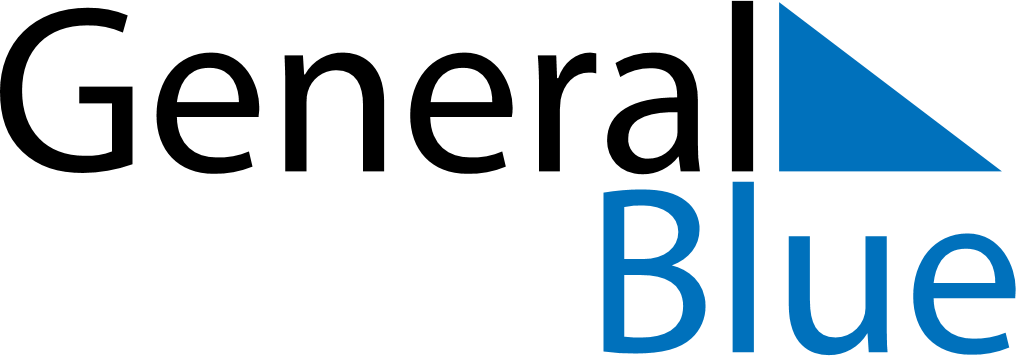 April 2024April 2024April 2024April 2024April 2024April 2024Lindoe, OEstergoetland, SwedenLindoe, OEstergoetland, SwedenLindoe, OEstergoetland, SwedenLindoe, OEstergoetland, SwedenLindoe, OEstergoetland, SwedenLindoe, OEstergoetland, SwedenSunday Monday Tuesday Wednesday Thursday Friday Saturday 1 2 3 4 5 6 Sunrise: 6:21 AM Sunset: 7:35 PM Daylight: 13 hours and 14 minutes. Sunrise: 6:18 AM Sunset: 7:38 PM Daylight: 13 hours and 19 minutes. Sunrise: 6:15 AM Sunset: 7:40 PM Daylight: 13 hours and 24 minutes. Sunrise: 6:13 AM Sunset: 7:42 PM Daylight: 13 hours and 29 minutes. Sunrise: 6:10 AM Sunset: 7:45 PM Daylight: 13 hours and 34 minutes. Sunrise: 6:07 AM Sunset: 7:47 PM Daylight: 13 hours and 40 minutes. 7 8 9 10 11 12 13 Sunrise: 6:04 AM Sunset: 7:49 PM Daylight: 13 hours and 45 minutes. Sunrise: 6:01 AM Sunset: 7:52 PM Daylight: 13 hours and 50 minutes. Sunrise: 5:58 AM Sunset: 7:54 PM Daylight: 13 hours and 55 minutes. Sunrise: 5:55 AM Sunset: 7:56 PM Daylight: 14 hours and 0 minutes. Sunrise: 5:53 AM Sunset: 7:58 PM Daylight: 14 hours and 5 minutes. Sunrise: 5:50 AM Sunset: 8:01 PM Daylight: 14 hours and 10 minutes. Sunrise: 5:47 AM Sunset: 8:03 PM Daylight: 14 hours and 15 minutes. 14 15 16 17 18 19 20 Sunrise: 5:44 AM Sunset: 8:05 PM Daylight: 14 hours and 21 minutes. Sunrise: 5:41 AM Sunset: 8:08 PM Daylight: 14 hours and 26 minutes. Sunrise: 5:39 AM Sunset: 8:10 PM Daylight: 14 hours and 31 minutes. Sunrise: 5:36 AM Sunset: 8:12 PM Daylight: 14 hours and 36 minutes. Sunrise: 5:33 AM Sunset: 8:15 PM Daylight: 14 hours and 41 minutes. Sunrise: 5:30 AM Sunset: 8:17 PM Daylight: 14 hours and 46 minutes. Sunrise: 5:28 AM Sunset: 8:19 PM Daylight: 14 hours and 51 minutes. 21 22 23 24 25 26 27 Sunrise: 5:25 AM Sunset: 8:21 PM Daylight: 14 hours and 56 minutes. Sunrise: 5:22 AM Sunset: 8:24 PM Daylight: 15 hours and 1 minute. Sunrise: 5:20 AM Sunset: 8:26 PM Daylight: 15 hours and 6 minutes. Sunrise: 5:17 AM Sunset: 8:28 PM Daylight: 15 hours and 11 minutes. Sunrise: 5:14 AM Sunset: 8:31 PM Daylight: 15 hours and 16 minutes. Sunrise: 5:12 AM Sunset: 8:33 PM Daylight: 15 hours and 21 minutes. Sunrise: 5:09 AM Sunset: 8:35 PM Daylight: 15 hours and 26 minutes. 28 29 30 Sunrise: 5:06 AM Sunset: 8:38 PM Daylight: 15 hours and 31 minutes. Sunrise: 5:04 AM Sunset: 8:40 PM Daylight: 15 hours and 36 minutes. Sunrise: 5:01 AM Sunset: 8:42 PM Daylight: 15 hours and 41 minutes. 